ПРОЕКТ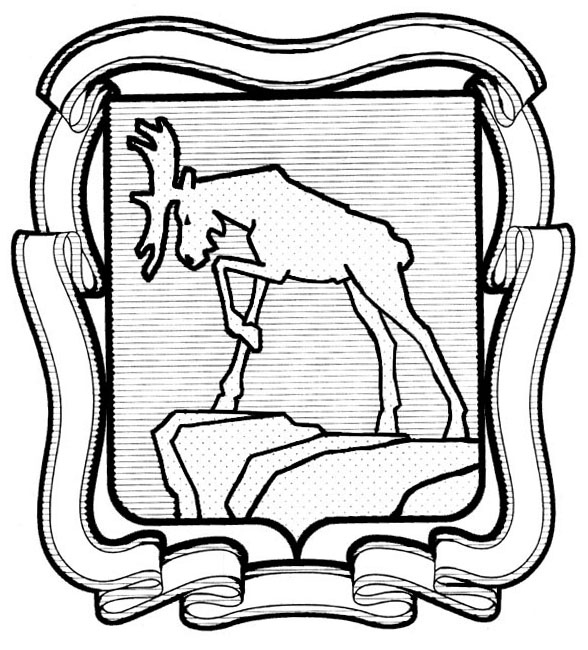 СОБРАНИЕ  ДЕПУТАТОВ МИАССКОГО ГОРОДСКОГО ОКРУГАЧЕЛЯБИНСКАЯ ОБЛАСТЬРЕШЕНИЕ №______                                                                                              от __________ 2018г. «Об утверждении перечня движимого имущества, находящегося в государственной собственности Челябинской области, предлагаемого для принятия в муниципальную собственность Миасского городского округа»Рассмотрев предложение Главы Миасского городского округа  Г.М. Тонких об утверждении перечня движимого имущества, находящегося в государственной собственности Челябинской области, предлагаемого для передачи в муниципальную собственность Миасского городского округа, учитывая рекомендации постоянной комиссии по вопросам экономической и бюджетной политики, в соответствии с Федеральным законом от  22.08.2004 г. №122-ФЗ «О внесении изменений в законодательные акты Российской Федерации и признании утратившими силу  некоторых законодательных актов Российской Федерации в связи с принятием Федеральных законов «О внесении изменений и дополнений в Федеральный закон «Об общих принципах организации законодательных (представительных) и исполнительных органов государственной власти субъектов Российской Федерации»  и  «Об общих принципах организации местного самоуправления в Российской Федерации»,  Положением «О порядке управления и распоряжения имуществом, находящимся в собственности Миасского городского округа», утвержденным  Решением Собрания депутатов Миасского городского округа от 24.12.2010 г. №13, руководствуясь Федеральным законом   от 06.10.2003 г. №131-ФЗ «Об общих принципах организации местного самоуправления в Российской Федерации» и Уставом Миасского городского округа, Собрание депутатов Миасского городского округаРЕШАЕТ:Утвердить перечень движимого имущества, находящегося в государственной собственности Челябинской области, предлагаемого для принятия в муниципальную собственность Миасского городского округа.2. Поручить Администрации Миасского городского округа оформить необходимые для передачи документы в соответствии с действующим законодательством Российской Федерации.3. Контроль исполнения настоящего Решения возложить на постоянную комиссию по вопросам экономической и бюджетной политики. Председатель Собрания депутатов                  	       		                  	    Е.А. СтеповикПриложение к решению Собрания депутатов ____________ № _________Перечень движимого имущества,находящегося в государственной собственности Челябинской области,предлагаемого для принятия в муниципальную собственность Миасского городского округа